Α.Ε.Ν ΜΑΚΕΔΟΝΙΑΣ - ΣΧΟΛΗ ΜΗΧΑΝΙΚΩΝ - ΕΞΕΤΑΣΕΙΣ ΙΟΥΝΙΟΥ 2019- ΒΟΗΘΗΤΙΚΑ ΜΗΧΑΝΗΜΑΤΑ ΠΛΟΙΩΝ ll ΣΥΣΤΗΜΑΤΑ  ΕΚΦΟΡΤΩΣΗΣΟΝΟΜΑ…………………………………………………………………ΕΠΙΘΕΤΟ....................................................................................ΑΓΜ……ΘΕΜΑ Α ( 3 μον )ΤΟ ΣΥΣΤΗΜΑ ΕΚΦΟΡΤΩΣΕΩΣ ΤΟΥ ΑΕΡΟΣΥΜΠΙΕΣΤΗ ΕΧΕΙ ΣΚΟΠΟ:               α. να αυξανει το φορτιο του κινητηριου μηχανηματος απο τη συμπιεση του αερα κατα την emergency κρατηση.               β. να ελλατωνει το φορτιο του κινητηριου μηχανηματος απο τη συμπιεση του αερα κατα την εκκινηση του.               γ. να ελλατωνει το φορτιο του κινητηριου μηχανηματος απο τη συμπιεση του αερα λογο υψηλη θερμοκρασια ψυξεως.               δ. να ελαττωνει το φορτιο του κινητηριου μηχανηματος απο τη συμπιεση οταν γεμισει η αεροφιαλη.          2.   ΒΑΛΒΙΔΑ ΓΙΩΤΑ (ΕΞΑΡΤΗΜΑ ΣΤΑ Δ/Ξ  ΜΕΤΑΦΟΡΑΣ ΥΓΡΩΝ ΚΑΥΣΙΜΩΝ - OIL TANKERS)α.  ειναι το αυτοματο επιστομιο που απελευθερωνει στην ατμοσφαιρα τον αδρανες αεριο.β.  ειναι εξαρτημα του συστηματος εξαερισμου των δεξαμενων φορτιου.γ.  ειναι μηχανισμο προειδοποιησης υψηλης σταθμης στις δεξαμενες φορτιου. δ.  ειναι εξαρτημα του συστηματος προθερμανσεως του φορτιου.             3.  Ο ΠΥΡΓΟΣ ΨΥΞΗΣ ΤΟΥ ΑΔΡΑΝΟΥΣ ΑΕΡΙΟΥ ΟΝΟΜΑΖΕΤΑΙ:α.   UP TAKE.                             β.   DECK SEAL.γ.    ANALYSER.                         δ.   SCRUBBER.        4. Η ΔΟΚΙΜΗ ΣΤΕΓΑΝΟΤΗΤΑΣ ΤΩΝ ΨΥΓΕΙΩΝ ΕΙΝΑΙ:α.  ενας τροπος ελεγχου των διαρροων μεσα στους αυλους.β.  ενας τροπος ελεγχου των επιστομιων εισαγωγη και εξαγωγη θαλασσας.          γ.  ενας τροπος ελεγχου του ασφαλιστικου κρουνου στο κελυφος του ψυγειου5. ΤΑ ΜΕΡΗ ΤΟΥ ΕΜΒΟΛΟΦΟΡΟΥ ΑΕΡΟΣΥΜΠΙΕΣΤΗ ΚΑΙ ΣΥΓΚΕΚΡIΜΕΝΑ  ΤΟ ΣΥΣΤΗΜΑ ΣΥΜΠΙΕΣEΩΣ  ΤΟΥ ΑΕΡΑ      ΑΠΟΤΕΛΕΙΤΑΙ ΑΠΟ:        α.    πωματα, εμβολα, βαλβιδες αναρροφησης & καταθλυψης.  β.    ελαιολεκανη, αντλια λαδιου, ψυγειο λαδιου, φιλτρα.  γ.    στροφαλοφορος αξονας, διωστηρες, πειρους, σφονδυλο.      δ.    κυλινδρους, πωματα, εμβολα, ελατηρια.  ε.    κυλινδρους, πωματα, εμβολα, ελατηρια, βαλβιδες αναρροφησης & καταθλιψης.         6.  ΠΡΟΘΕΡΜΑΝΤΗΡΑΣ ΤΥΠΟΥ ΑΝΑΜΙΞΕΩΣ ΕΙΝΑΙ:               α. η εξαεριστικη τροφοδοτικη δεξαμενη.               β. ο συμπυκνωτης επιστροφων ατμου.                     γ. ο οικονομητηρας.       7. ΠΛΕΟΝΕΚΤΗΜΑΤΑ ΕΚΧΥΤΗΡΩΝ:        α.   απλοτητα κατασκευης και δεν ειναι συμπαγεις.  β.   αδυναμια κατα την αντληση πολυ ζεστου νερου.  γ.   εχουν χαμηλο αρχικο κοστος και ευκολη λειτουργια.  δ.   περιπλοκη κατασκευη και ειναι συμπαγεις.8.  ΣΕ ΠΟΙΟ ΠΟΣΟΣΤΟ ΠΕΡΙΕΚΤΙΚΟΤΗΤΑΣ  ΟΞΥΓΟΝΟΥ  ΣΤΟ ΑΔΡΑΝΕΣ ΑΕΡΙΟ ΕΝΑ ΑΥΤΟΜΑΤΟ ΕΠΙΣΤΟΜΙΟ ΤΟ    ΕΛΕΥΘΕΡΩΝΕΙ ΣΤΗΝ ΑΤΜΟΣΦΑΙΡΑ:      α.   σε περιπτωση αυξησης πανω απο 15%.  β.   σε περιπτωση αυξησης πανω απο 3%.   γ.   σε περιπτωση αυξησης πανω απο 5%.  δ.   σε περιπτωση αυξησης πανω απο 9%.          9.  Η ΕΞΩΤΕΡΙΚΗ ΛΙΠΑΝΣΗ ΣΕ ΕΝΑ ΑΕΡΟΣΥΜΠΙΕΣΤΗ      α.   γινεται σε ολα τα τριβομενα μερη του μηχανηματος, που ερχονται σε επαφη με το συμπιεζομενο αερα.β.   γινεται στις αρθρωσεις και γενικοτερα σε ολα τα τριβομενα μερη, που δεν επικοινωνοyν με τον συμπιεζομενο αερα.  γ.   γινεται στα μερη του μηχανηματος, που ερχονται σε επαφη με τον αερα μετα τη συμπιεση του.        10.   ΠΟΙΟΙ ΕΙΝΑΙ ΕΜΒΟΛΟΦΟΡΟΙ ΑΕΡΟΣΥΜΠΙΕΣΤΕΣ:    α.   αεροσυμπιεστες με λοβοι.β.   αεροσυμπιεστες απλης η διπλης ενεργειας.γ.    αεροσυμπιεστες ακτινικης η αξονικης ροης.δ.    αεροσυμπιεστες φυγοκεντρικοι.ε.    το  β  και  γ .ΠΡΟΣΟΧΗ: τεσσερις (4) λαθος απαντησεις μηδενιζουν το θεμα ΑΚυκλωνετε πανω στα θεματα χωρις δυνατοτητα αλλαγης της επιλογης σαςΕρωτηση χωρις κυκλωμενη απαντηση δεν λαμβανεται υποψηΘΕΜΑ  Β ( 4 ΜΟΝ )Να γραψετε ότι δειχνετε στο σχημα από τους αριθμους 1 εως και 5Ποια η πληρης ονομασια του εναλλακτη θερμοτητας του σχηματος?Σε ποια μεγαλη κατηγορια εναλλακτων ανηκει?Δειξτε στο σχημα την εισαγωγη και την εξαγωγη του ψυχομενου ρευστου ( θερμου ρευστου) γραφοντας inlet και outlet αντιστοιχα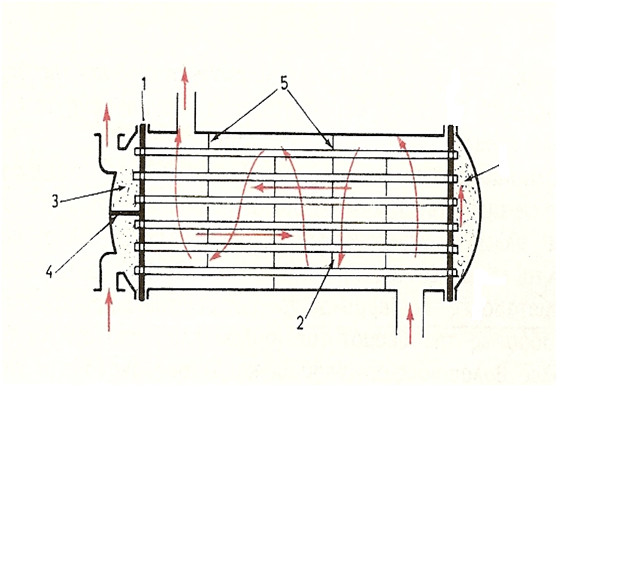 ΘΕΜΑ Γ ( 3 μον )Χαρακτηριστικό των  πλοίων  μεταφοράς υγροποιημένων αερίων είναι ότι:το φορτίο διατηρείται υπό θετική πίεσητο φορτίο διατηρείται υπό αρνητικη πιεση (κενο) εμποδίζοντας την είσοδο του αέρα στις δεξαμενές του φορτίουΜεσα στις δ/ξ των πλοιων μεταφορας υγροποιημενων αεριων υπαρχει:   το  υγρό φορτίο και οι ατμοί τουΜονο το υγρο φορτιο για την αποφυγη αναπτυξης  ευφλεκτης ατμοσφαιρας Η φόρτωση στις δεξαμενές των πλοίων, των αερίων φορτίων πετρελαιοειδών και φυσικού αερίου επιτυγχάνεται με τη μείωση του όγκου τους στο ελάχιστο δυνατό επιτρεπόμενο σημείοΛαθοςΣωστο Το φυσικό αέριο αποτελείται από:μεθάνιο με υψηλες  συγκεντρώσεις άλλων υδρογονανθράκωνμεθάνιο με  χαμηλές συγκεντρώσεις άλλων υδρογονανθράκωνΠροκειμένου να φτάσει το φυσικό αέριο στην υγροποιημένη μορφή:ψύχεται κάτω από το σημείο βρασμού του (Boil Off Gas–BOG), που είναι οι –161οCψύχεται πανω  από το σημείο βρασμού του (Boil Off Gas–BOG), που είναι οι –161οCΣτη διάρκεια της μεταφοράς, πάνω από την ελεύθερη επιφάνειά του στο εσωτερικό των δεξαμενών,δημιουργούνται αερια τα οποια προερχονται:από την εξάτμιση του φορτίουλόγω της μεταβολής της θερμοκρασίας στο εξωτερικό περιβάλλονΗ εγκατασταση επανυγροποιησεως (reliquefaction plant) περιοριζει την  ποσότητα του φορτίου που θα φτάσει στο σημείο βρασμού του υγροποιημένου αερίου και θα εξατμιστεί?ΌχιναιΗ διεργασία επανυγροποιήσεως μιας ποσότητας του υγροποιημένου αερίου που αναπόφευκτα φτάνει στο σημείο βρασμού:πραγματοποιείται από τους συμπιεστές BOG σε μια βαθμιδα συμπιεσεως.πραγματοποιείται από τους συμπιεστές BOG σε δύο ή περισσότερες βαθμίδες συμπιέσεως.  9.  Κατά τη λειτουργία του συστήματος, η αναρρόφηση του αεροσυμπιεστή πραγματοποιείται άμεσα από τις δεξαμενές του φορτίου σε χαμηλή θερμοκρασία και (σχεδόν) ατμοσφαιρική πίεση?ΌχιΝαι10. . Το αέριο φορτίο μετά τη συμπίεση θερμαινεται  και συμπυκνώνεται στον συμπυκνωτή για να επιστρέψει στη δεξαμενή μέσω του δοχείου συμπυκνώματος.ΣωστοΛαθοςΠΡΟΣΟΧΗ: 4 λαθος κυκλωμενες απαντησεις μηδενιζουν το θεμα Γ -  ερωτηση χωρις κυκλωμενη απαντηση δεν λαμβανεται υποψηΟπου υπαρχουν περισσοτερες της μιας σωστες απαντησεις πρεπει να κυκλωθουν